АМУР – НИЖНЬОДНІПРОВСЬКА РАЙОННА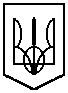 У МІСТІ ДНІПРОПЕТРОВСЬКУ РАДАВІДДІЛ ОСВІТИНАКАЗ01.12. 2015 				м. Дніпропетровськ 			№ 304Про підсумки проведення районного фестивалю – конкурсу «Ми проти насильства і жорстокості»	Відповідно до Плану заходів з проведення Національної кампанії «Стоп насильству!» на період до 2015 року, затвердженегого розпорядженням Кабінету Міністрів України від 01.12.2010 №2154 (зі змінами), Комплексної програми профілактики злочинності у м.Дніпропетровську на 2012-2015 роки, листа департаменту освіти та науки облдержадміністрації від 09.11.2015 №6772/0/211-15 «Про проведення щорічної акції «16 днів проти насильства», наказу управління освіти та науки міської ради від 13.11.2015 №507 «Про проведення заходів у рамках Всеукраїнської акції «16 днів проти насильства», від 13.11.2015 №508 «Про проведення міського фестивалю – конкурсу «Ми проти насильства і жорстокості», наказу відділу освіти від 18.11.2015 №292 «Про проведення районного фестивалю – конкурсу «Ми проти насильства та жорстокості» з метою привернення уваги громадськості до актуальних для українського суспільства проблем подолання насильства в сім’ї, попередження проявів насильства і жорстокості серед дітей та учнівської молоді, виховання толерантного ставлення до ближнього з 23.11.2015 по 27.11.2015 був проведений районний етап фестивалю – конкурсу «Ми проти насильства та жорстокості». У конкурсі прийняли участь позашкільні та загальноосвітні навчальні заклади. На конкурс було представлено 54 малюнка, 47 фото, 7 відеороликів.НАКАЗУЮ:За результатами роботи журі конкурсу: У віковій категорії 1 - 4 класи журі розглянуло 24 роботи на тему: «Моя щаслива родина» і вирішило допустити до конкурсу 15 робіт з таких закладів: № 44,  56, 64, 86, 114, 131, 142, за невиконання умов Положення конкурсу (формат малюнку, написи ручкою на малюнку) не допущено 9 робіт  закладів: №№ 8, 18, 42, 43, 55, 86.Журі визначило переможців:  У віковій категорії 5-8 класи журі розглянуло 26 робіт на тему: «Щасливе дитинство без насильства».До конкурсу допущено 25 робіт  закладів: №№ 26, 42, 43, 44, 57, 64, 86, 115, 116, 117, 131, 133, 134, 142, ФЕЛ, БТДЮ, ЦХЕТУМ, за невиконання умов Положення конкурсу не допустити 1 роботу СЗШ № 26 (формат малюнку)Журі визначило переможців:У номінації фотозображення на тему «Світ без насильства – щасливий та радісний», у віковій категорії 9 – 11 класи  надано 47 фоторобіт від закладів: №№ 18, 26, 42, 43, 44, 57, 64, 68, 86, 114, 117, ФЕЛ, ЦХЕТУМ.  До конкурсу допущено 27 фотозображень, наданих навчальними закладами№№ 26, 42, 43, 57, 64, ФЕЛ, ЦХЕТУМ, за невиконання умов Положення конкурсу (фото з інтернету, формат фото, невідповідність тематиці) не допущено 20 фоторобіт закладів №№ 18,26,44,68,86,114,ФЕЛ   Журі визначило переможців:У номінації відеоролик - соціальна реклама на теми: «Протидія домашньому насильству», «Молодь проти насильства, жорстокості та агресії» у віковій категорії 9 – 11 класи було надано 7 робіт від закладів: №№ 42, 43, 57, 117, 134, ФЕЛ. Журі визначило переможців:Відповідно до Положення міського фестивалю-конкурсу «Ми проти насильства і жорстокості»  для участі у ІІ етапі (міському) направити роботи, які зайняли I,II,III місця.Висловити подяку керівникам ЗНЗ №№42, 44, 56, 57, 64, 115, 131, 134, ФЕЛ, БТДЮ, ЦХЕТУМ за високий рівень підготовки конкурсних робіт.Координацію роботи щодо виконання даного  наказу покласти на провідного спеціаліста відділу освіти Желібу О.В.Контроль за виконанням наказу залишаю за собою.Начальник відділу освіти районної у місті ради						Л.О.ТемченкоІ місцеССЗШ № 142Сердюк Денис ІІ місцеНВК № 131Крупіна ЄваІІ місцеСШ № 44Романяк ВолодимирІІІ місцеСЗШ № 56Нікітенко ІлляІІІ місцеСШ № 44Солодкий ЄгорІ місцеЦХЕТУМ Сиромля Анна ІІ місцеНВК № 131Коваленко АннаІІ місцеСЗШ № 42Нагорна Олена ІІІ місцеСШ № 115Адонка ВалеріяІІІ місцеССЗШ № 142Паніна Дана І місцеФЕЛКондрацова КатеринаІ місцеЦХЕТУМКлюшник КирилоІІ місцеЦХЕТУМКлюшник КирилоІІ місцеСЗШ № 64Дубовік КатеринаІІ місцеСЗШ № 42 Пруденко КирилоІІ місцеНВК № 57Леоненко КаринаІІІ місцеСЗШ № 42Кремень АнастасіяІІІ місцеНВК № 57Леоненко КаринаІІІ місцеНВК № 57Леоненко КаринаІІІ місцеСЗШ № 43Редькіна АнастасіяІ місцеСШ № 134Цуркан ЄлизаветаІ місцеСЗШ № 42Кремень Анастасія